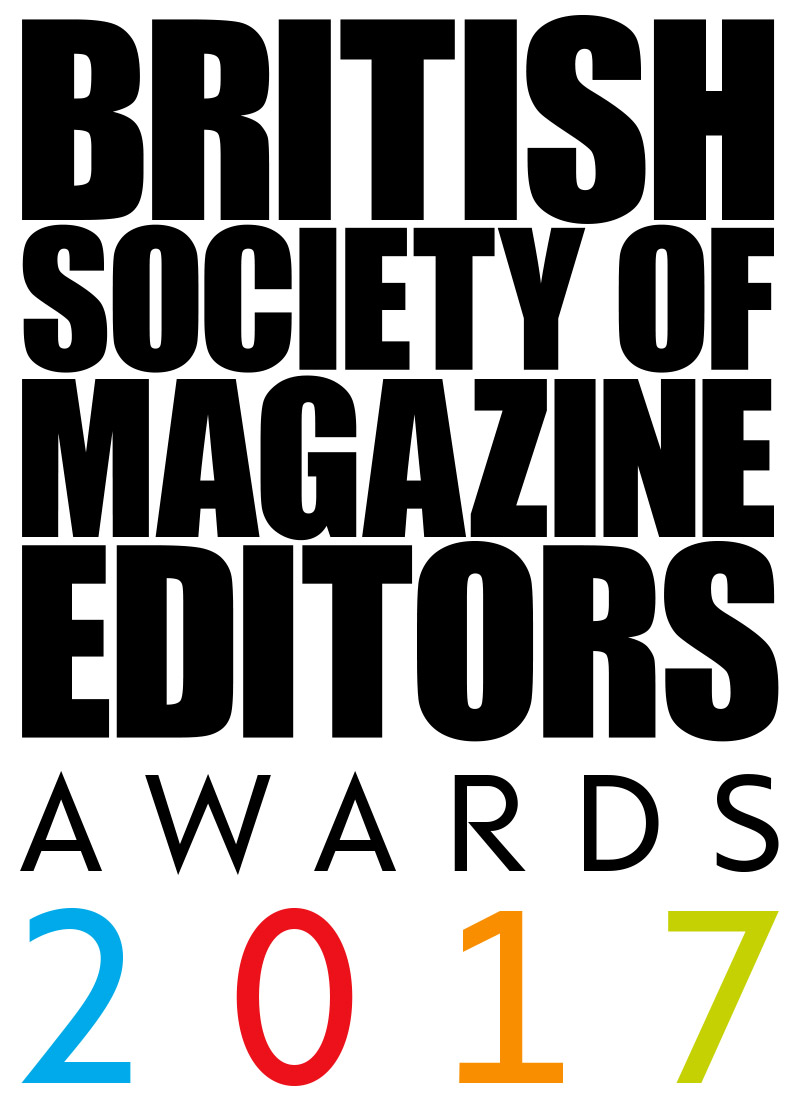 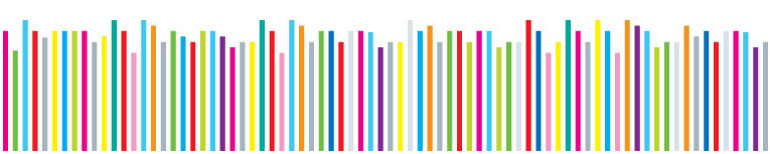 For queries or further information, please contact: BSME Administration, Gill Branston & Associates. Tel: 020 8906 4664, Email: admin@bsme.comColumnist of the Year – B2BPlease refer to the relevant web page for entry criteria and enclosuresColumnist of the Year – B2BPlease refer to the relevant web page for entry criteria and enclosuresColumnist of the Year – B2BPlease refer to the relevant web page for entry criteria and enclosuresName of columnist:Name of editor:Name of brand:Publishing company:(As it should appear on screen/printed material)Address:Postcode:Telephone:Email:Background InformationBackground InformationBackground InformationFrequency of column:How long has this columnist written for you?Your EntryYour EntryYour EntryColumns enclosed with your entry: (please give name or number or date of issue and on sale/availability)1.1.Columns enclosed with your entry: (please give name or number or date of issue and on sale/availability)2.2.Columns enclosed with your entry: (please give name or number or date of issue and on sale/availability)3.3.If  applicable, please enter your URL and any login details/passwords:Why should you win?Tell us, in no more than 500 words, what you have done that marks you out as exceptional.Key points to address might be: Who is your audience and how does your brand fit into the marketplace?What contribution does this columnist make to your brand?How have readers responded and reacted to the column?Why should you win?Tell us, in no more than 500 words, what you have done that marks you out as exceptional.Key points to address might be: Who is your audience and how does your brand fit into the marketplace?What contribution does this columnist make to your brand?How have readers responded and reacted to the column?Why should you win?Tell us, in no more than 500 words, what you have done that marks you out as exceptional.Key points to address might be: Who is your audience and how does your brand fit into the marketplace?What contribution does this columnist make to your brand?How have readers responded and reacted to the column?Total word count:There is an administration charge of £110 + VAT for each entry.If you were not a member of the BSME on 1st June 2017 the cost to enter is £ 220 + VAT per entryThere is an administration charge of £110 + VAT for each entry.If you were not a member of the BSME on 1st June 2017 the cost to enter is £ 220 + VAT per entryThere is an administration charge of £110 + VAT for each entry.If you were not a member of the BSME on 1st June 2017 the cost to enter is £ 220 + VAT per entryPlease tick as appropriate(with an “X”)Cheques shouldbe made payableto The British Society of MagazineEditorsBSME Member - £110 + VAT administration charge enclosed with entry (Total: £132)Please tick as appropriate(with an “X”)Cheques shouldbe made payableto The British Society of MagazineEditorsBSME Member - £110 + VAT administration charge paid online (Total: £132)Please tick as appropriate(with an “X”)Cheques shouldbe made payableto The British Society of MagazineEditorsNon-Member – £220 + VAT administration charge and entry fee enclosed with entry (Total: £264)Please tick as appropriate(with an “X”)Cheques shouldbe made payableto The British Society of MagazineEditorsNon-Member – £220 + VAT administration charge and entry fee paid online (Total: £264)Independent Titles - £99 + VAT administration charge and entry fee enclosed with entry (Total £118.00)Independent Titles - £99 + VAT administration charge and entry fee paid online (Total £118.00)I undertake that the information given is based on fact and agree to abide by the rules.  
I accept the judges’ decision is final.I undertake that the information given is based on fact and agree to abide by the rules.  
I accept the judges’ decision is final.I undertake that the information given is based on fact and agree to abide by the rules.  
I accept the judges’ decision is final.Name of editor:Job title:Signed:Name of columnist:Signed: